價值觀教育工作紙觀看以下影片，然後回答問題。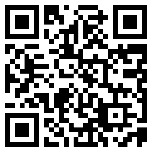 林珍在影片中介紹的三件往事，哪件事情最觸動你？在代表空格內加。                 林珍在鄰居大嬸的幫助下治療凍瘡。  林珍聽到傷員接受治療時在慘叫，感到痛心。  林珍擔心曾九和藍天洪的傷勢，兩人卻安慰林珍。這件事為甚麼能夠觸動你？在橫線上填寫你的理由。                                                                                                                                          1                                                                                                                                          1我們對於獨立大隊為香港作出的貢獻，應該怎樣表達謝意？在空格內把你表達謝意的方式，以文字或繪畫的方式寫下來。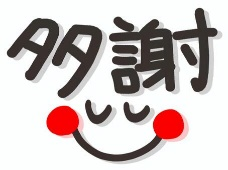 